Zápis č. 14z jednání Osadního výboru v Hájově dne 20. listopadu 2023Přítomní členové OV:	Jurečka Radek, Böhm Martin, Böhm Petr Ing., Kocourek Pavel, Šrámek Jaroslav, Pustějovský JosefOmluvení členové OV:	Sýkora Ondřej Ing., Hosté:	Program:Zahájení zasedání a schválení programuPříprava Mikulášské nadílkyPlán akcí na rok 2024 Projektor v sálu, ozvučeníPlán práce na 1. pololetí roku 2024Masopustní hody 2024 Prezentace OV na RMDotazy, připomínky, požadavky OVKulturní a společenské záležitostiUsneseníZahájení zasedání a schválení programuPředseda OV p. Jurečka přivítal hosty a přítomné členy Osadního výboru a zahájil jednání OV. Požádal členy OV o schválení programu schůze dle předchozí pozvánky:Hlasování: Pro:	Jurečka R., Böhm M., Böhm P., Kocourek P., Šrámek J., Pustějovský J.,Proti:	0Zdržel se:	0Program schůze byl schválenPříprava Mikulášské nadílky Pan Jurečka sdělil informaci o zamluvení koní na akci, Liga žen upeče pro děti perníčky, akci zaštiťují hasičiPlán akcí na rok 2024Pan Jurečka představil návrh akcí OV, jednotlivých složek a sdružení v obci dle jejich návrhu – viz. PřílohaOV se rozhodl, že Obecní ples pro příští plesovou sezónu pořádat nebudePlán bude doplněn postupně akcemi od sportovců – např. Šachový turnaj, kulečníkový turnaj, turnaj v Ping pongu, turnaj malé kopané, turnaj v ringu apod.Projektor v sálu, ozvučení Pan Jurečka informoval o instalaci projekčního zařízení a ozvučení v sále kulturního domu, instalaci provedla profesionálně firma p. NedomyPlán práce na 1. pololetí roku 2024 Pan Jurečka přednesl návrh plánu na 1. pololetí roku 2024. Hlasování: Pro:	Jurečka R., Böhm M., Böhm P., Kocourek P., Šrámek J., Pustějovský J.,Proti:	0Zdržel se:	0Plán práce na 1. pololetí roku 2024 byl schválenMasopustní hody 2024 Pan Pustějovský informoval o zajištění hudební produkce na Masopustní hody, akci budou s OV spolupořádat Zahrádkáři a Hasiči Prezentace OV na RM Pan Jurečka se zúčastnil schůzky na RM a informoval členy OV o průběhu schůzky- prioritou jsou pro OV nyní chodníky podél státní cesty.  Řešila se opět otázka odpadních vod pro domácnosti na HájověDotazy, připomínky, požadavky OVInstalace koberce do vinárny – OV nesouhlasí s položením koberce do prostor vinárny z důvodu vysoké pořizovací ceny a následné velmi složité údržby koberce Hlasování: Pro:	Jurečka R., Böhm M., Böhm P., Kocourek P., Šrámek J., Pustějovský J.,Proti:	0Zdržel se:	0Osadní výbor nesouhlasí s instalací koberce do prostor vinárnySprávkyně objektů vyslovila dotaz, zda je nějaký seznam držitelů klíčů do vinárny a do obecního domu, OV se tím bude postupně zabývat, prozatím je pro vyměnění zámků.	Sportoviště Hájov- RM schválila na posledním zasedání pravidla pro používání a správu sportoviště HájovRM schválila na příští rok opravu povrchu na návsi před kulturním domem, obecním domem a cestu k výletištiBude zhotoven projekt na prodloužení pergoly u Obecního domu a poté bude vyhlášeno výběrové řízení na realizaci stavbyPan Petr Böhm informoval o ucpání odtokového koryta podél hlavní cesty od pomníku ke křižovatce (naproti domu p. Kmeťka), viz fotoPan Jurečka informoval o nové službě pro občany Hájova na možnost nákupů přes internet s dovozem domů, která funguje již i na Hájově – na portálu www.rohlik.cz jsou uvedeny bližší informacePan Kocourek informoval o instalaci nových laviček “U Františka” namísto rozbitých, poděkování TSPan Šrámek informoval o nálezu usmrcených ovcí na pozemcích remízků za p. Kantorem	Pan Šrámek vznesl podnět na řešení nelegálního zahrazení vodního toku na Klenosu pod p. Jiřím Kuchařem OV požaduje ošetření (impregnaci) obecního kříže u školkyKulturní a společenské událostiDne 11.11.2023 se uskutečnilo divadelní přestavení divadla “PŘÍDLO” z PříboraDne 2.12.2024 proběhne tradiční Mikulášská nadílkaUsneseníOV schválil plán práce na 1. pololetí roku 2024OV požaduje ošetření (impregnaci) obecního kříže u školkyOV vznáší podnět na řešení nelegálního zahrazení vodního toku na Klenosu pod p. Jiřím KuchařemOV nesouhlasí s instalací koberce do prostor vinárnyOV požaduje začít řešit ucpání příkopu pod pomníkem (naproti pana Kmeťka)OV požaduje po TS nazdobit a připravit vánoční strom do termínu Mikulášské nadílky 2.12.2023Zapsal: Pavel KocourekHájov22. listopadu 2023	 Radek Jurečka	předseda osadního výboru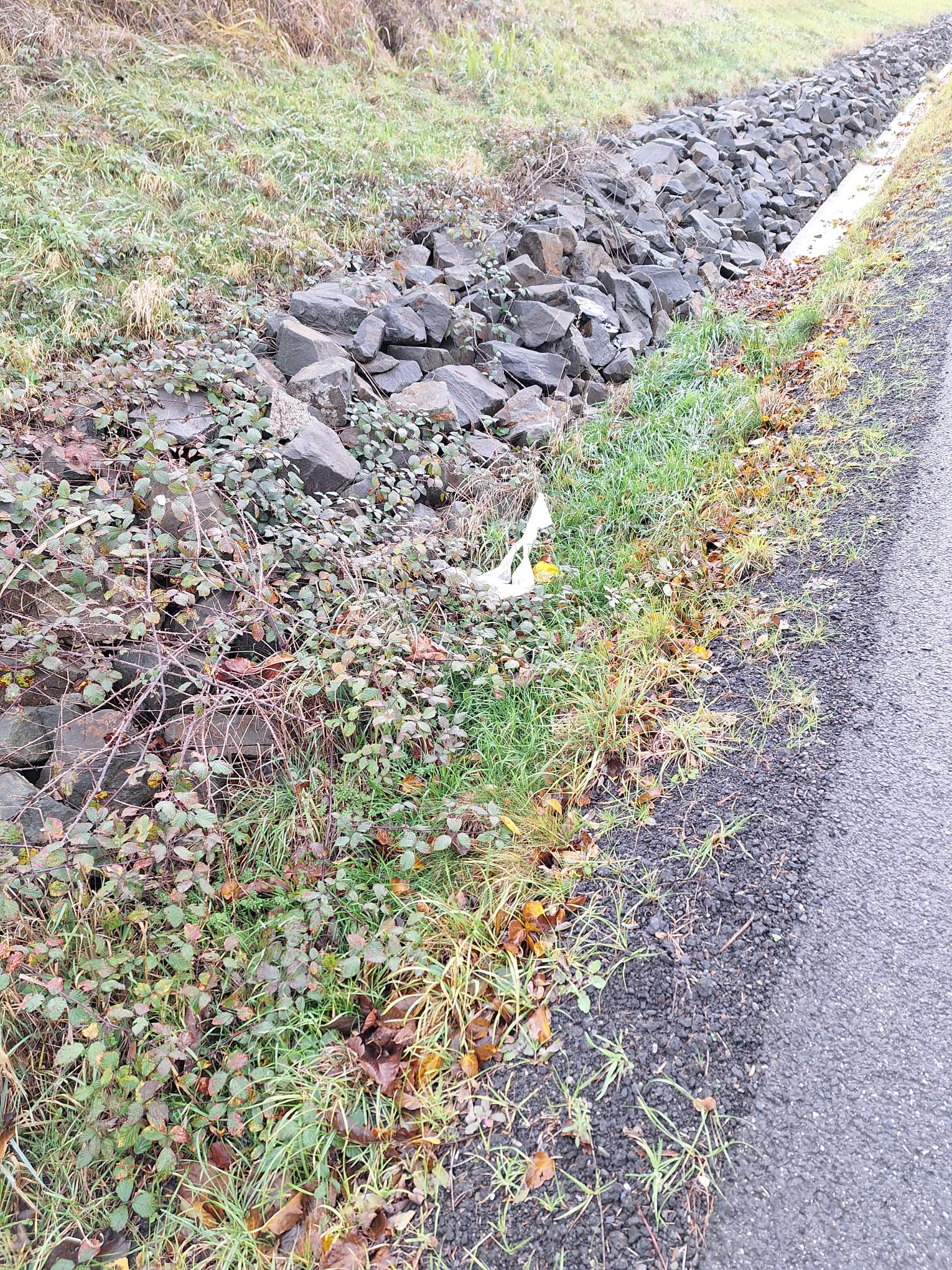 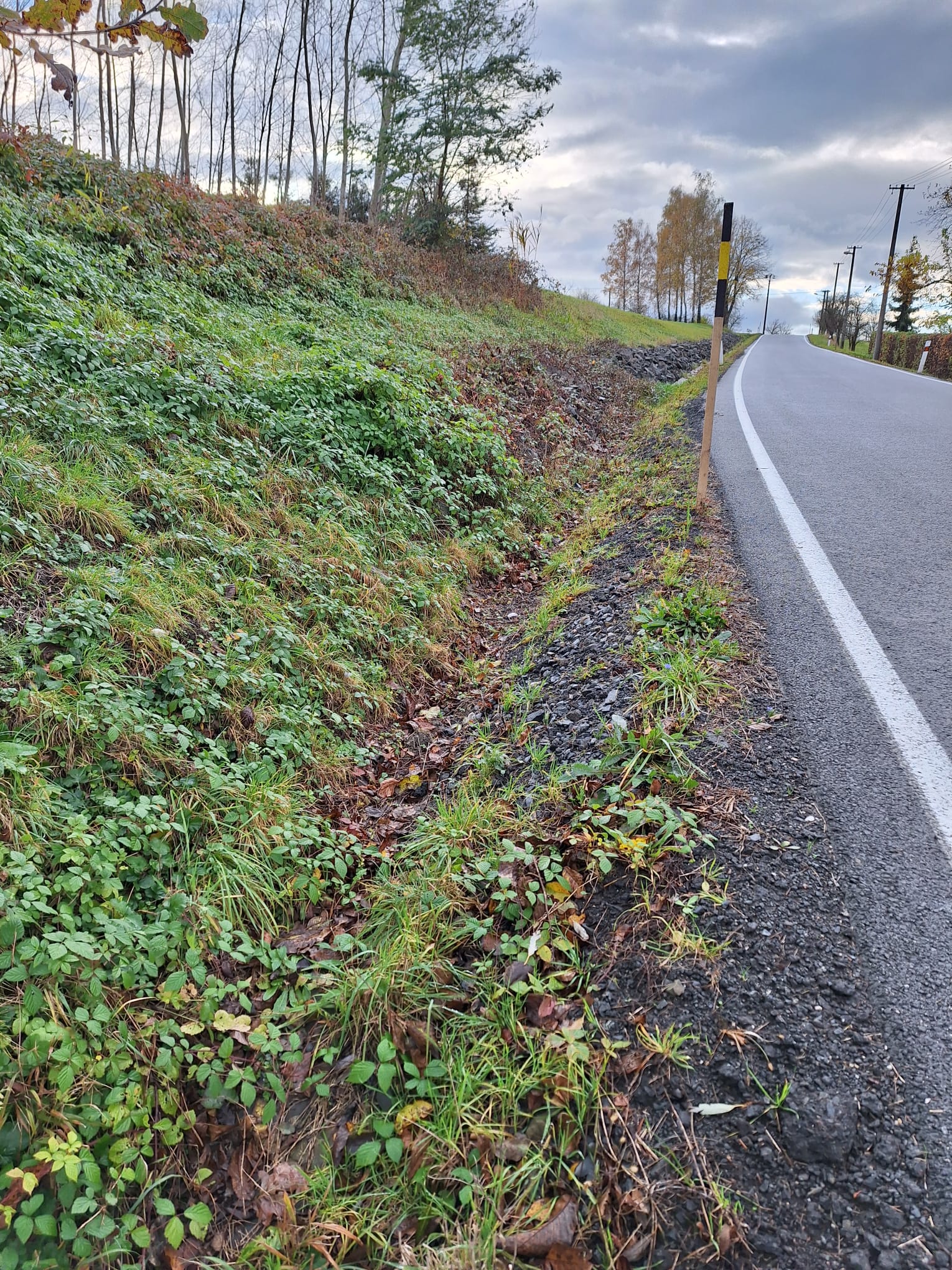 